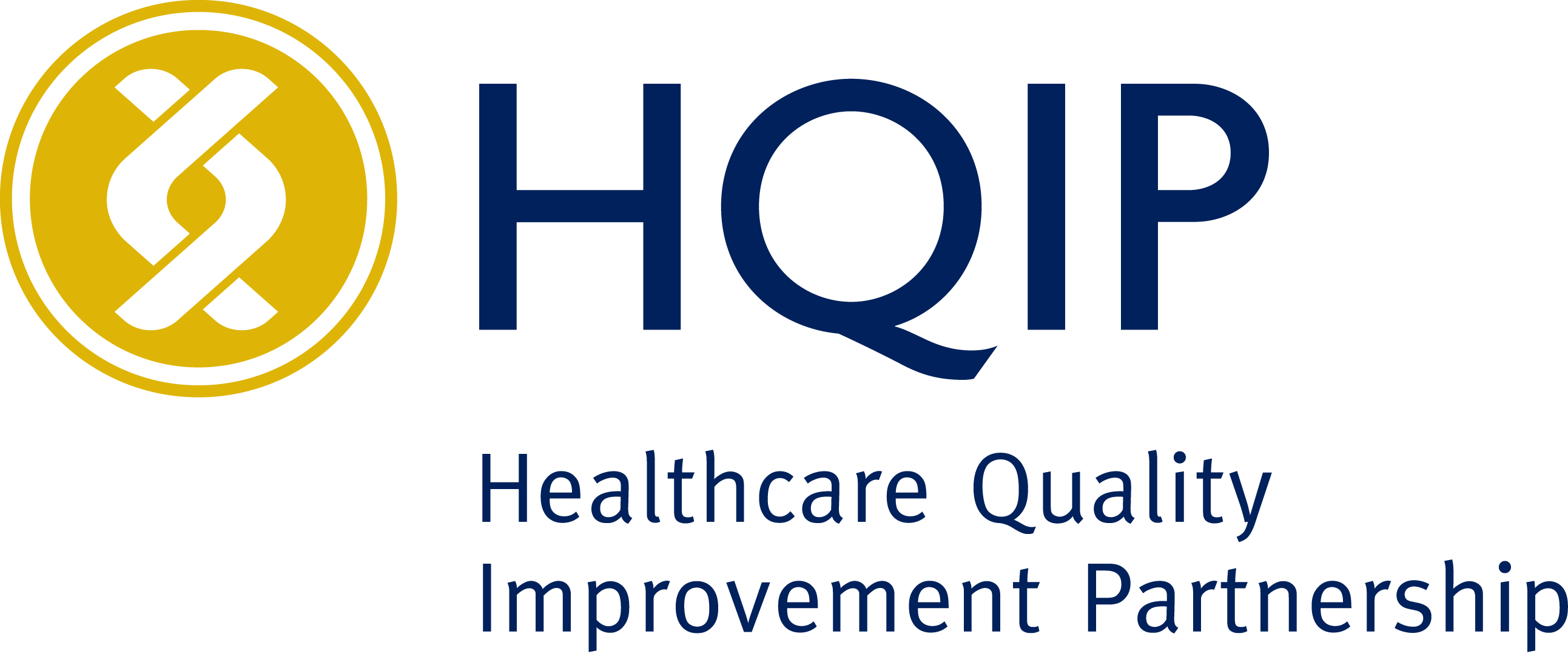 Job DescriptionAbout usThe Healthcare Quality Improvement Partnership (HQIP) is an independent organisation established to promote quality in healthcare and in particular to increase the impact that clinical audit has on health care improvement. We manage NHS clinical work programmes on behalf of NHS England and other devolved nations. This includes the National Clinical Audit & Patient Outcome Programme (NCAPOP) which consists of over forty National Clinical Audits and clinical outcome review programmes.  We are supported by two parent organisations:  the Academy of Medical Royal Colleges and The Royal College of Nursing. HQIP work focuses on the following key strategic areas:using best management and procurement practice, we commission and contract manage  the National Clinical Audit and Patient Outcome Programme and the National Joint Registry on behalf of NHS England and other healthcare departments and organisationswe encourage wide use of robust data for quality improvement of care, offering patient choice, promoting patient safety, supporting revalidation and service accreditation, commissioning, service redesign, and researchwe inform and influence national healthcare policy by effectively communicating our work and that of our partnerswe support healthcare professionals to review and improve their practice by providing opportunities to share best practice we ensure that patients and carers are at the heart of our work through continued, strategic involvement  in all relevant processes and projects.  To ensure its success HQIP will take full advantage of the connections and influence of the consortium partners to:promote engagement in clinical audit and quality improvement initiatives by healthcare professionals of all disciplines and specialtiescreate national and local partnerships between clinicians and patients/service users to optimise the impact of clinical auditsupport local audit staff and create seamless links between national and local auditfoster active dissemination and implementation of audit resultsensure that evidence about participation in audit, and the results of audit, are used for secondary purposes, including for the revalidation of healthcare professionalsencourage audit in areas of low activity and links with audits outside of the NCAPOP frameworkengage all relevant stakeholdersdevelop and extend the work to make it a permanent feature of the landscape of healthcare quality regardless of the future of central funding of national clinical audit.Further information can be found at http://www.hqip.org.uk/Purpose of the positionHQIP is able to offer a range of services to healthcare organisations, branching out from our core services. We offer specialist procurement services with value-added components such as Patient and Public Involvement and Quality Improvement support, Quality Improvement consulting, insight and evaluation projects, and specialist Patient/Community Engagement support. Marketing is a crucial tool for any organisation, playing a significant role in creating and maintaining a positive reputation, raising awareness of the services offered, and driving overall business growth. Effective marketing strategies help to connect with the target audience, communicate the value proposition, and differentiate the organization from competitors. We need an energetic and creative marketing professional to work with us to increase our presence and awareness of what we can offer.Key Responsibilities and duties Strategy Development:Refresh and implement a comprehensive marketing strategy aligned with the organization’s new direction and goals. Lead the promotion of new services offered by the organisation.Campaign Management:Plan, execute, and monitor marketing campaigns across various channels, including digital, social media, email, and traditional media.Focus on increasing brand awareness and driving new business.Content Creation:Develop compelling and high-quality content for different marketing materials, including articles, blog posts, social media updates, newsletters, and promotional materials.Potentially support staff to author journal articlesCreate visually appealing graphics and design elements to support marketing content.Market Research:Conduct market research to identify trends, opportunities, and customer preferences within the UK healthcare sector.Use insights to inform and refine marketing strategies.Performance Analysis:Analyse the effectiveness of marketing campaigns using metrics and analytics tools.Provide regular updates with insights and recommendations for improvement.Collaboration:Work closely with the Associate Director for QI and other internal teams to ensure cohesive and integrated marketing efforts.Influence and guide others in the organization to adopt marketing practices as part of their daily work.Develop staff engagement with marketing effortsBrand Management:Maintain and enhance the organization’s brand image and reputation through consistent messaging and high-quality content.Ensure all marketing efforts align with the organisation’s intellectual, evidence-informed, and data-driven approach.Person SpecificationJob Title:	Marketing leadReporting to:Head of Communications & MarketingSalary and scale:£43,000 -50,000, to be pro rata to reflect part time hours. HQIP Band CContract type:FIXED TERM 12-MONTHSHomeworking - HQIP is a homeworking organisation with excellent IT support. Travel into central London is required on an occasional basis for scheduled corporate activityHours:	Part time 18-24 hours per weekAnnual leave 30 days plus public holidays (pro rata for part-time)Pension Company’s Group Personal Pension schemeAt time of recruitment employers contribution is 6%EssentialDesirableAssessed throughA – application form I – InterviewT – Assessment Test Knowledge, skills and experienceQualifications and skillsA degree in Marketing, Communications, or a related field. Strong understanding of current marketing trends and best practices, particularly within the UK healthcare sector.Proficiency in digital marketing tools and platformsExcellent communication and interpersonal skills.Creativity and innovation in developing marketing strategies.Project management skills to handle multiple tasks and deadlines efficiently.Graphic design skillsWebsite design and content management system (CMS) experience.Ability to produce high-quality, intellectual, and evidence-informed content.Advanced degrees or certifications in digital marketing, healthcare marketing, or related disciplines are preferred.A – Application form I – InterviewT – Assessment TestExperienceExperience of working with the NHS and the UK healthcare sector is essential.Significant senior experience in marketing roles, with a proven track record of successful campaigns and strategies.Experience in both traditional and digital marketing is essential.Experience of using creativity to meet goals with minimal expenditure.Prior experience working in the not-for-profit sector is highly desirable.A – Application form I – InterviewScope of responsibility / accountability Breadth and level of responsibility, strategic inputThe appointee will be expected to provide leadership of the marketing strategy, and provide options/ recommendations for action to senior leaders.AutonomyFreedom to act, decision making, problem solving, judgement The marketing lead will work in coordination with the AD for QI as well as senior managers and the Communications team. The marketing lead will need to show creativity and initiative to meet goals.Resource management People and budget responsibilityA small marketing budget will be available for materials. Interfaces Internal and external, routine vs relationship management  Representing the organisation externally during networking at on stalls at events etc. Influencing internally to gain internal support for marketing plans. 